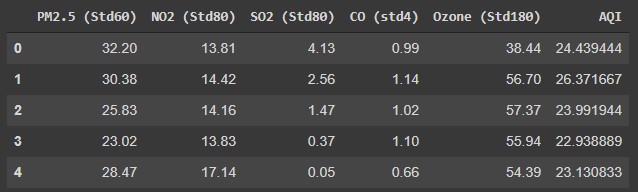 Fig. S1. The first 5 rows of the dataset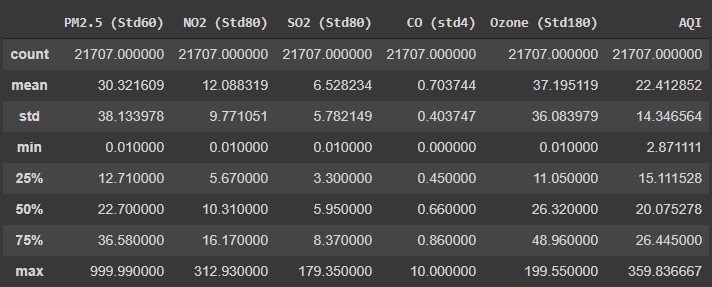 Fig. S2. Descriptive statistics about the dataset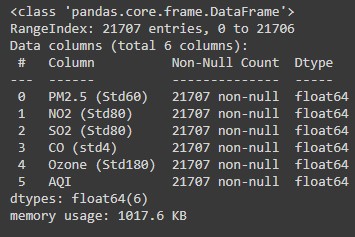 Fig. S3. Information about the dataset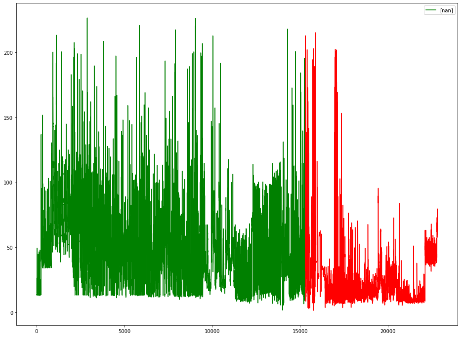 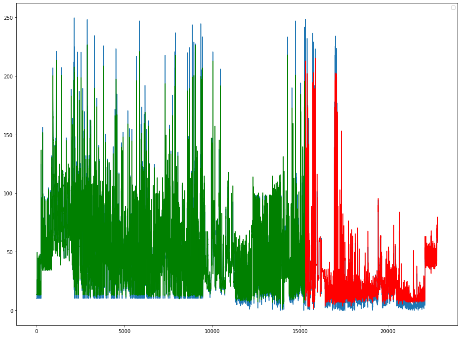 Fig. S4. (a) PM2.5 values vs Time (b) Comparison of observed vs predicted PM 2.5 values trained for 100 epochs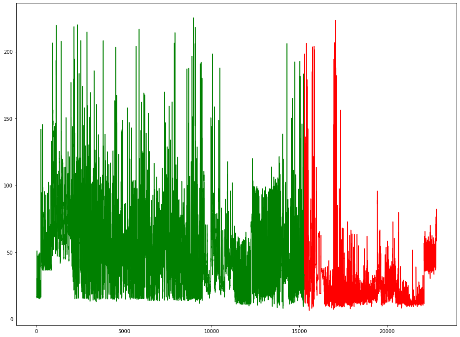 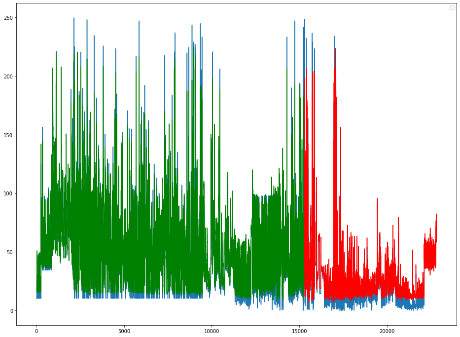 Fig. S5. (a) PM2.5 values vs Time (b) Comparison of observed vs predicted PM 2.5 values trained for 1000 epochs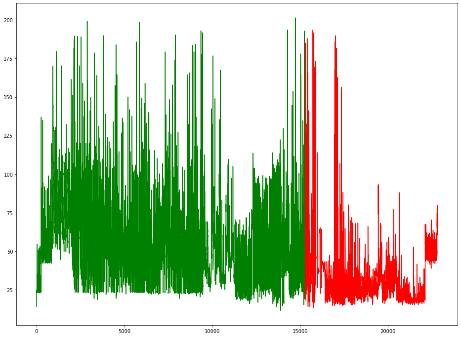 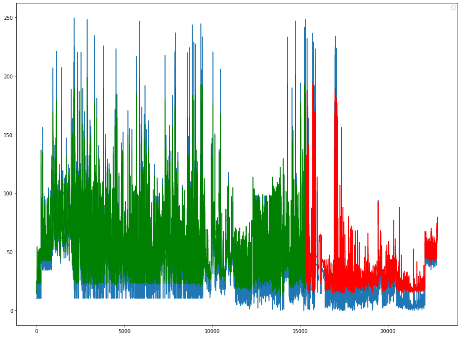 Fig. S6. (a) PM2.5 values vs Time (b) Comparison of observed vs predicted PM 2.5 values trained for 100 epochs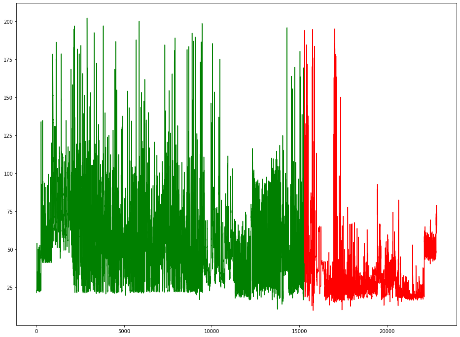 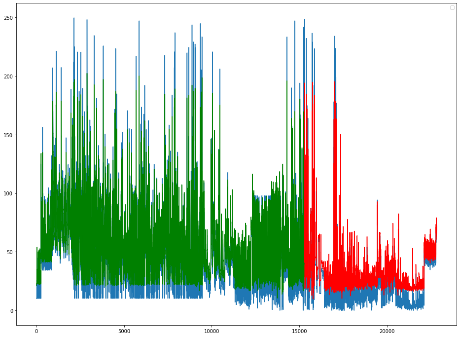 Fig. S7. (a) PM2.5 values vs Time (b) Comparison of observed vs predicted PM 2.5 values trained for 1000 epochs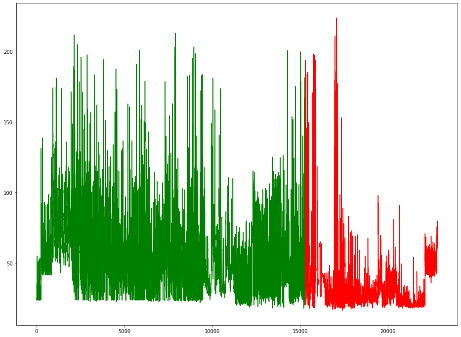 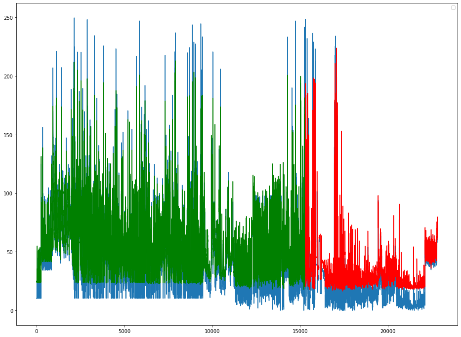 Fig. S8. (a) PM2.5 values vs Time (b) Comparison of observed vs predicted PM 2.5 values trained for 100 epochs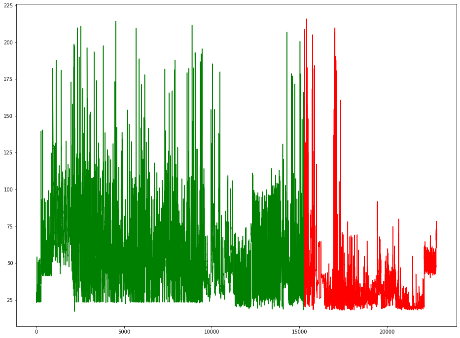 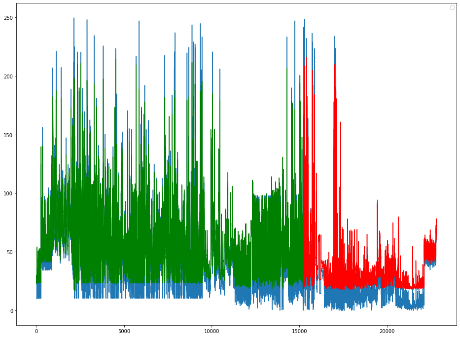 Fig. S9. (a) PM2.5 values vs Time (b) Comparison of observed vs predicted PM 2.5 values trained for 1000 epochs